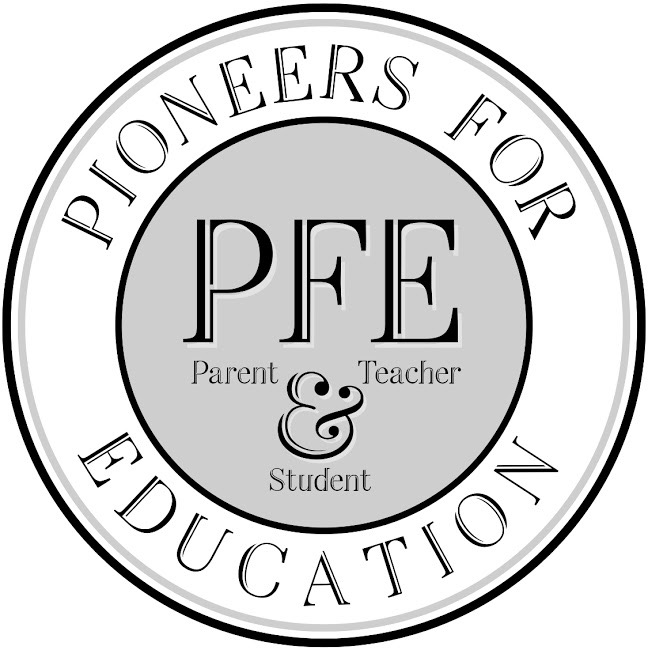 Let’s GLOW CrazyA night for the boys!Fort Calhoun Community Building Friday, February 28th 20206:30-8:30pmFort Calhoun elementary boys PreK through 6th grade are invited to attend.   Students are to bring ONE adult guest of their choice(Mom, Grandma, Aunt, Dad, etc).  Snack concessions will be available for purchase. Attire: casual or nice- you choose just make sure it’s NEON so you’re GLOWING!Advance ticket purchase is required. $10 per pair, $5 per each additional sibling. Use form below, or purchase tickets via eventbrite: https://letsglowcrazyfc.eventbrite.com We will need many volunteers!   Sign up at:https://www.signupgenius.com/go/8050F4EAAAC28A1F85-lets Please return below form with payment to: Pioneers for Education(PFE), Fort Calhoun Elementary School by February 24th, 2020. Questions? Contact Ronee Christensen @ pioneersforeducation@gmail.com Please Detach Here—————————————————————————————————Student(s) attending, and grade:________________________________________________________________________Name & contact email of Adult Guest:________________________________________________________________________ Amount Enclosed:___________________